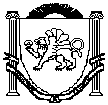 РЕСПУБЛИКА  КРЫМНИЖНЕГОРСКИЙ РАЙОНИЗОБИЛЬНЕНСКИЙ СЕЛЬСКИЙ СОВЕТ30 – я внеочередная сессия 2-го созываРЕШЕНИЕ № 216  мая  2022 года				с.ИзобильноеО внесении изменений в решение Изобильненского сельского совета Нижнегорского района Республики Крым от 22.12.2021  № 1 «О  бюджете Изобильненского сельского поселения Нижнегорского района Республики Крым на 2022 год и на плановый период 2023 и 2024 годов»В соответствии с Бюджетным кодексом Российской Федерации, ст.35,  ст.52 Федерального закона от 6 октября 2013 года №131-ФЗ «Об общих принципах организации местного самоуправления в Российской Федерации», Законом  Республики  Крым  от 9 декабря 2021 года N 242-ЗРК/2021 «О бюджете Республики Крым на 2022 год и плановый период 2023 и 2024 годов», Протоколом №1 заседания республиканской конкурсной комиссии инициативного бюджетирования по проведению конкурсного отбора и рассмотрению проектов инициативного бюджетирования на уровне Республики Крым от 28 апреля 2022 года, Положением «О бюджетном процессе»,  утвержденного решением №1  от  27.08.2021 года 22-й сессии 2-го созыва  Изобильненского сельского совета  Нижнегорского района Республики Крым (с изменениями и дополнениями), Уставом муниципального образования Изобильненское сельское поселение Нижнегорского района Республики Крым Республики Крым, утвержденного решением №2 от 08 декабря 2014 года 5-ой сессии 1-го созыва Изобильненского сельского совета Нижнегорского района Республики Крым,РЕШИЛ:1. Внести в решение Изобильненского сельского совета Нижнегорского района Республики Крым от 22.12.2021 № 1 «О бюджете Изобильненского сельского поселения Нижнегорского района Республики Крым на 2022 год и на плановый период 2023 и 2024 годов» далее – «решение», следующие изменения:1.1. Пункт 1 решения изложить в новой редакции:«1. Утвердить основные характеристики бюджета Изобильненского сельского поселения Нижнегорского района Республики Крым на 2022 год:а) общий объем доходов в сумме 3 407 295,00 рубля; в том числе налоговые и неналоговые доходы в сумме 1 742 149,00 рубля, безвозмездные поступления (межбюджетные трансферты) в сумме 1 665 146,00 рубля;б) общий объем расходов в сумме 3 967 873,00 рубля;в) дефицит бюджета Изобильненского сельского поселения Нижнегорского района Республики Крым на 2022 год в сумме 560 578,00 рубля;г) верхний предел муниципального внутреннего долга муниципального образования Изобильненское сельское поселение Нижнегорского района Республики Крым по состоянию на 01 января 2023 года в сумме 0,00 рублей, в том числе верхний предел долга по муниципальным гарантиям в сумме 0,00 рублей».               2. Приложения 1, 2, 4, 5, 6, 7 утвержденные решением Изобильненского сельского совета Нижнегорского района Республики Крым от 22.12.2021  №1 «О бюджете Изобильненского сельского поселения Нижнегорского района Республики Крым на 2022 год и на плановый период 2023 и 2024 годов», изложить в новой редакции (прилагаются).         3. Приложения 1, 2, 4, 5, 6, 7 к настоящему решению являются его неотъемлемой частью.4. Настоящее решение подлежит обнародованию на официальном Портале Правительства Республики Крым на странице Нижнегорского муниципального района (nijno.rk.gov.ru) в разделе «Органы местного самоуправления» «Муниципальные образования Нижнегорского района», подраздел «Изобильненское сельское поселение», а также на информационном стенде Изобильненского сельского совета, расположенного по адресу: Нижнегорский район, с. Изобильное, пер. Центральный, 15 и на официальном сайте администрации Изобильненского сельского поселения Нижнегорского района Республики Крым (http://izobilnoe-sp.ru/) в сети Интернет.5. Настоящее решение вступает в силу с момента его официального обнародования        Председатель Изобильненского сельского совета- глава администрации Изобильненского сельского поселения                                                   Л.Г. Назарова                                                                                                                                                Приложение 2к решению Изобильненского сельского совета Нижнегорского района Республики Крым  от 22 декабря 2021 года  № 1 «О  бюджете Изобильненского сельского поселения Нижнегорского района Республики Крым на 2022  год и на плановый период 2023 и 2024 годов»(в редакции решения Изобильненского сельского советаНижнегорского района Республики Крым                                                                       от 16 мая 2022 года  № 2)                      Объем межбюджетных трансфертов, получаемых в бюджет Изобильненского сельского поселения Нижнегорского района Республики Крым из других уровней бюджетной системы Российской Федерации на 2022 год                                                                                                         (рублей)Приложение 1Приложение 1Приложение 1к решению Изобильненского сельского советак решению Изобильненского сельского советак решению Изобильненского сельского советаНижнегорского района Республики КрымНижнегорского района Республики КрымНижнегорского района Республики Крымот 22 декабря 2021 года № 1от 22 декабря 2021 года № 1от 22 декабря 2021 года № 1"О бюджете Изобильненского сельского поселения"О бюджете Изобильненского сельского поселения"О бюджете Изобильненского сельского поселенияНижнегорского района Республики КрымНижнегорского района Республики КрымНижнегорского района Республики Крымна 2022 год и на плановый период 2023 и 2024 годов"на 2022 год и на плановый период 2023 и 2024 годов"на 2022 год и на плановый период 2023 и 2024 годов"(в редакции решения Изобильненского сельского совета(в редакции решения Изобильненского сельского совета(в редакции решения Изобильненского сельского советаНижнегорского района Республики КрымНижнегорского района Республики КрымНижнегорского района Республики Крымот 16 мая  2022 года № 2)от 16 мая  2022 года № 2)от 16 мая  2022 года № 2)Объем поступлений доходов в бюджет Изобильненского сельского поселения Нижнегорского района Республики Крым по кодам видов (подвидов) доходов на 2022 годОбъем поступлений доходов в бюджет Изобильненского сельского поселения Нижнегорского района Республики Крым по кодам видов (подвидов) доходов на 2022 годОбъем поступлений доходов в бюджет Изобильненского сельского поселения Нижнегорского района Республики Крым по кодам видов (подвидов) доходов на 2022 год(рублей)(рублей)(рублей)КодНаименование доходаСумма12310000000000000000НАЛОГОВЫЕ И НЕНАЛОГОВЫЕ ДОХОДЫ1 742 149,0010100000000000000НАЛОГИ НА ПРИБЫЛЬ, ДОХОДЫ304 500,0010102000010000110Налог на доходы физических лиц304 500,0010102010010000110Налог на доходы физических лиц с доходов, источником которых является налоговый агент, за исключением доходов, в отношении которых исчисление и уплата налога осуществляются в соответствии со статьями 227, 227.1 и 228 Налогового кодекса Российской Федерации283 500,0010102010011000110Налог на доходы физических лиц с доходов, источником которых является налоговый агент, за исключением доходов, в отношении которых исчисление и уплата налога осуществляются в соответствии со статьями 227, 227.1 и 228 Налогового кодекса Российской Федерации (сумма платежа (перерасчеты, недоимка и задолженность по соответствующему платежу, в том числе по отмененному)283 500,0010102020010000110Налог на доходы физических лиц с доходов, полученных от осуществления деятельности физическими лицами, зарегистрированными в качестве индивидуальных предпринимателей, нотариусов, занимающихся частной практикой, адвокатов, учредивших адвокатские кабинеты, и других лиц, занимающихся частной практикой в соответствии со статьей 227 Налогового кодекса Российской Федерации20 000,0010102020011000110Налог на доходы физических лиц с доходов, полученных от осуществления деятельности физическими лицами, зарегистрированными в качестве индивидуальных предпринимателей, нотариусов, занимающихся частной практикой, адвокатов, учредивших адвокатские кабинеты, и других лиц, занимающихся частной практикой в соответствии со статьей 227 Налогового кодекса Российской Федерации (сумма платежа (перерасчеты, недоимка и задолженность по соответствующему платежу, в том числе по отмененному)20 000,0010102030010000110Налог на доходы физических лиц с доходов, полученных физическими лицами в соответствии со статьей 228 Налогового кодекса Российской Федерации1 000,0010102030011000110Налог на доходы физических лиц с доходов, полученных физическими лицами в соответствии со статьей 228 Налогового кодекса Российской Федерации (сумма платежа (перерасчеты, недоимка и задолженность по соответствующему платежу, в том числе по отмененному)1 000,0010500000000000000НАЛОГИ НА СОВОКУПНЫЙ ДОХОД56 300,0010503000010000110Единый сельскохозяйственный налог56 300,0010503010010000110Единый сельскохозяйственный налог56 300,0010503010011000110Единый сельскохозяйственный налог (сумма платежа (перерасчеты, недоимка и задолженность по соответствующему платежу, в том числе по отмененному)56 300,0010600000000000000НАЛОГИ НА ИМУЩЕСТВО731 000,0010601000000000110Налог на имущество физических лиц94 000,0010601030100000110Налог на имущество физических лиц, взимаемый по ставкам, применяемым к объектам налогообложения, расположенным в границах сельских поселений94 000,0010601030101000110Налог на имущество физических лиц, взимаемый по ставкам, применяемым к объектам налогообложения, расположенным в границах сельских поселений (сумма платежа (перерасчеты, недоимка и задолженность по соответствующему платежу, в том числе по отмененному)94 000,0010606000000000110Земельный налог637 000,0010606030000000110Земельный налог с организаций75 000,0010606033100000110Земельный налог с организаций, обладающих земельным участком, расположенным в границах сельских поселений75 000,0010606033101000110Земельный налог с организаций, обладающих земельным участком, расположенным в границах сельских поселений (сумма платежа (перерасчеты, недоимка и задолженность по соответствующему платежу, в том числе по отмененному)75 000,0010606040000000110Земельный налог с физических лиц562 000,0010606043100000110Земельный налог с физических лиц, обладающих земельным участком, расположенным в границах сельских поселений562 000,0010606043101000110Земельный налог с физических лиц, обладающих земельным участком, расположенным в границах сельских поселений (сумма платежа (перерасчеты, недоимка и задолженность по соответствующему платежу, в том числе по отмененному)562 000,0010800000000000000ГОСУДАРСТВЕННАЯ ПОШЛИНА20 000,0010804000010000110Государственная пошлина за совершение нотариальных действий (за исключением действий, совершаемых консульскими учреждениями Российской Федерации)20 000,0010804020010000110Государственная пошлина за совершение нотариальных действий должностными лицами органов местного самоуправления, уполномоченными в соответствии с законодательными актами Российской Федерации на совершение нотариальных действий20 000,0010804020011000110Государственная пошлина за совершение нотариальных действий должностными лицами органов местного самоуправления, уполномоченными в соответствии с законодательными актами Российской Федерации на совершение нотариальных действий(сумма (платежа(перерасчеты, недоимка и задолженность по соответствующему платежу, в том числе по отменному))20 000,0011100000000000000ДОХОДЫ ОТ ИСПОЛЬЗОВАНИЯ ИМУЩЕСТВА, НАХОДЯЩЕГОСЯ В ГОСУДАРСТВЕННОЙ И МУНИЦИПАЛЬНОЙ СОБСТВЕННОСТИ226 800,0011105000000000120Доходы, получаемые в виде арендной либо иной платы за передачу в возмездное пользование государственного и муниципального имущества (за исключением имущества бюджетных и автономных учреждений, а также имущества государственных и муниципальных унитарных предприятий, в том числе казенных)226 800,0011105020000000120Доходы, получаемые в виде арендной платы за земли после разграничения государственной собственности на землю, а также средства от продажи права на заключение договоров аренды указанных земельных участков (за исключением земельных участков бюджетных и автономных учреждений)145 700,0011105025100000120Доходы, получаемые в виде арендной платы, а также средства от продажи права на заключение договоров аренды за земли, находящиеся в собственности сельских поселений (за исключением земельных участков муниципальных бюджетных и автономных учреждений)145 700,0011105030000000120Доходы от сдачи в аренду имущества, находящегося в оперативном управлении органов государственной власти, органов местного самоуправления, органов управления государственными внебюджетными фондами и созданных ими учреждений (за исключением имущества бюджетных и автономных учреждений)81 100,0011105035100000120Доходы от сдачи в аренду имущества, находящегося в оперативном управлении органов управления сельских поселений и созданных ими учреждений (за исключением имущества муниципальных бюджетных и автономных учреждений)81 100,0011700000000000000ПРОЧИЕ НЕНАЛОГОВЫЕ ДОХОДЫ403 549,0011705000000000180Прочие неналоговые доходы261 000,0011705050100000180Прочие неналоговые доходы бюджетов сельских поселений261 000,0011715000000000150Инициативные платежи142 549,0011715030100000150Инициативные платежи, зачисляемые в бюджеты сельских поселений142 549,0011715030100002150Инициативные платежи, зачисляемые в бюджеты сельских поселений (на софинансирование реализации проектов инициативного бюджетирования в Республике Крым)142 549,0020000000000000000БЕЗВОЗМЕЗДНЫЕ ПОСТУПЛЕНИЯ1 665 146,0020200000000000000БЕЗВОЗМЕЗДНЫЕ ПОСТУПЛЕНИЯ ОТ ДРУГИХ БЮДЖЕТОВ БЮДЖЕТНОЙ СИСТЕМЫ РОССИЙСКОЙ ФЕДЕРАЦИИ1 665 146,0020210000000000150Дотации бюджетам бюджетной системы Российской Федерации667 993,0020215001000000150Дотации на выравнивание бюджетной обеспеченности635 827,0020215001100000150Дотации бюджетам сельских поселений на выравнивание бюджетной обеспеченности из бюджета субъекта Российской Федерации635 827,0020216001000000150Дотации на выравнивание бюджетной обеспеченности из бюджетов муниципальных районов, городских округов с внутригородским делением32 166,0020216001100000150Дотации бюджетам сельских поселений на выравнивание бюджетной обеспеченности из бюджетов муниципальных районов32 166,0020220000000000150Субсидии бюджетам бюджетной системы Российской Федерации (межбюджетные субсидии)900 000,0020229999000000150Прочие субсидии900 000,0020229999100000150Прочие субсидии бюджетам сельских поселений900 000,0020229999107007150Прочие субсидии бюджетам сельских поселений (на софинансирование реализации проектов инициативного бюджетирования в Республике Крым)900 000,0020230000000000150Субвенции бюджетам бюджетной системы Российской Федерации97 153,0020230024000000150Субвенции местным бюджетам на выполнение передаваемых полномочий субъектов Российской Федерации469,0020230024100000150Субвенции бюджетам сельских поселений на выполнение передаваемых полномочий субъектов Российской Федерации469,0020230024100002150Субвенции бюджетам сельских поселений на выполнение передаваемых полномочий субъектов Российской Федерации  ( в рамках непрограммных расходов органов Республики Крым ( полномочия в сфере административной ответственности))469,0020235118000000150Субвенции бюджетам на осуществление первичного воинского учета органами местного самоуправления поселений, муниципальных и городских округов96 684,0020235118100000150Субвенции бюджетам сельских поселений на осуществление первичного воинского учета органами местного самоуправления поселений, муниципальных и городских округов96 684,00Всего доходов3 407 295,00Приложение 4Приложение 4Приложение 4Приложение 4Приложение 4Приложение 4к решению Изобильненского сельского советак решению Изобильненского сельского советак решению Изобильненского сельского советак решению Изобильненского сельского советак решению Изобильненского сельского советак решению Изобильненского сельского советаНижнегорского района Республики КрымНижнегорского района Республики КрымНижнегорского района Республики КрымНижнегорского района Республики КрымНижнегорского района Республики КрымНижнегорского района Республики Крымот 22 декабря 2021 года № 1от 22 декабря 2021 года № 1от 22 декабря 2021 года № 1от 22 декабря 2021 года № 1от 22 декабря 2021 года № 1от 22 декабря 2021 года № 1"О бюджете Изобильненского сельского поселения"О бюджете Изобильненского сельского поселения"О бюджете Изобильненского сельского поселения"О бюджете Изобильненского сельского поселения"О бюджете Изобильненского сельского поселения"О бюджете Изобильненского сельского поселенияНижнегорского района Республики КрымНижнегорского района Республики КрымНижнегорского района Республики КрымНижнегорского района Республики КрымНижнегорского района Республики КрымНижнегорского района Республики Крымна 2022 год и на плановый период 2023 и 2024 годов"на 2022 год и на плановый период 2023 и 2024 годов"на 2022 год и на плановый период 2023 и 2024 годов"на 2022 год и на плановый период 2023 и 2024 годов"на 2022 год и на плановый период 2023 и 2024 годов"на 2022 год и на плановый период 2023 и 2024 годов"(в редакции решения Изобильненского сельского совета(в редакции решения Изобильненского сельского совета(в редакции решения Изобильненского сельского совета(в редакции решения Изобильненского сельского совета(в редакции решения Изобильненского сельского совета(в редакции решения Изобильненского сельского советаНижнегорского района Республики КрымНижнегорского района Республики КрымНижнегорского района Республики КрымНижнегорского района Республики КрымНижнегорского района Республики КрымНижнегорского района Республики Крымот 16 мая  2022 года № 2 )от 16 мая  2022 года № 2 )от 16 мая  2022 года № 2 )от 16 мая  2022 года № 2 )от 16 мая  2022 года № 2 )от 16 мая  2022 года № 2 )Ведомственная структура расходов бюджета ИзобильненскогоВедомственная структура расходов бюджета ИзобильненскогоВедомственная структура расходов бюджета ИзобильненскогоВедомственная структура расходов бюджета ИзобильненскогоВедомственная структура расходов бюджета ИзобильненскогоВедомственная структура расходов бюджета Изобильненскогосельского поселения Нижнегорского района Республики Крым на 2022 годсельского поселения Нижнегорского района Республики Крым на 2022 годсельского поселения Нижнегорского района Республики Крым на 2022 годсельского поселения Нижнегорского района Республики Крым на 2022 годсельского поселения Нижнегорского района Республики Крым на 2022 годсельского поселения Нижнегорского района Республики Крым на 2022 год(рублей)(рублей)(рублей)(рублей)(рублей)(рублей)НаименованиеКод по бюджетной классификацииКод по бюджетной классификацииКод по бюджетной классификацииКод по бюджетной классификацииСуммаНаименованиекод ГРБСкод раздела, подразделакод целевой статьикод группы, подгруппы видов расходовСумма123456Администрация Изобильненского сельского поселения Нижнегорского района Республики Крым9033 967 873,00ОБЩЕГОСУДАРСТВЕННЫЕ ВОПРОСЫ90301002 222 321,00Функционирование высшего должностного лица субъекта Российской Федерации и муниципального образования9030102771 339,00Муниципальная программа "Обеспечение деятельности администрации Изобильненского сельского поселения Нижнегорского района Республики Крым по решению вопросов местного значения"903010201 0 00 00000771 339,00Расходы на выплаты по оплате труда лиц, замещающих муниципальные должности органа местного самоуправления Изобильненского сельского поселения Нижнегорского района Республики Крым в рамках программного направления расходов903010201 0 00 0019Г771 339,00Расходы на выплаты персоналу государственных (муниципальных) органов903010201 0 00 0019Г120771 339,00Функционирование Правительства Российской Федерации, высших исполнительных органов государственной власти субъектов Российской Федерации, местных администраций90301041 431 327,00Муниципальная программа "Обеспечение деятельности администрации Изобильненского сельского поселения Нижнегорского района Республики Крым по решению вопросов местного значения"903010401 0 00 000001 431 327,00Расходы на обеспечение деятельности органов местного самоуправления Изобильненского сельского поселения Нижнегорского района Республики Крым в рамках программного направления расходов903010401 0 00 001901 431 327,00Расходы на выплаты персоналу государственных (муниципальных) органов903010401 0 00 001901201 161 979,00Иные закупки товаров, работ и услуг для обеспечения государственных (муниципальных) нужд903010401 0 00 00190240266 348,00Уплата налогов, сборов и иных платежей903010401 0 00 001908503 000,00Обеспечение деятельности финансовых, налоговых и таможенных органов и органов финансового (финансово-бюджетного) надзора903010614 467,00Непрограммные расходы на обеспечение функций муниципальных образований903010691 0 00 0000014 467,00Межбюджетные трансферты из бюджета поселения на осуществление части переданных полномочий903010691 2 00 0000014 467,00Межбюджетные трансферты бюджету муниципального образования Нижнегорский  район  Республики Крым из бюджета поселения на осуществление части переданных полномочий по осуществлению внешнего муниципального финансового контроля в рамках непрограммных расходов903010691 2 00 0019114 467,00Иные межбюджетные трансферты903010691 2 00 0019154014 467,00Другие общегосударственные вопросы90301135 188,00Непрограммные расходы на обеспечение функций муниципальных образований903011390 0 00 000004 719,00Иные непрограммные расходы903011390 1 00 000004 719,00Ежегодные взносы903011390 1 03 000004 719,00Расходы на оплату ежегодного членского взноса в Ассоциацию " Совет муниципальных образований Республики Крым" в рамках непрограммных расходов органов местного самоуправления903011390 1 03 004014 719,00Уплата налогов, сборов и иных платежей903011390 1 03 004018504 719,00Непрограммные расходы на обеспечение функций муниципальных образований903011391 0 00 00000469,00Мероприятия в сфере административной ответственности903011391 4 00 00000469,00Расходы на осуществление переданных органам местного самоуправления Республике Крым отдельных государственных полномочий Республики Крым в сфере административной ответственности903011391 4 00 71400469,00Иные закупки товаров, работ и услуг для обеспечения государственных (муниципальных) нужд903011391 4 00 71400240469,00НАЦИОНАЛЬНАЯ ОБОРОНА903020096 684,00Мобилизационная и вневойсковая подготовка903020396 684,00Осуществление функций федеральных органов государственной власти903020375 0 00 0000096 684,00Осуществление функций федеральных органов государственной власти903020375 1 00 0000096 684,00расходы на осуществление функций первичного воинского учета на территориях, где отсутствуют военные комиссариаты903020375 1 00 5118096 684,00Расходы на выплаты персоналу государственных (муниципальных) органов903020375 1 00 5118012086 808,00Иные закупки товаров, работ и услуг для обеспечения государственных (муниципальных) нужд903020375 1 00 511802409 876,00НАЦИОНАЛЬНАЯ БЕЗОПАСНОСТЬ И ПРАВООХРАНИТЕЛЬНАЯ ДЕЯТЕЛЬНОСТЬ903030040 000,00Защита населения и территории от чрезвычайных ситуаций природного и техногенного характера, пожарная безопасность903031040 000,00Муниципальная программа «Обеспечение пожарной безопасности Изобильненского сельского поселения Нижнегорского района Республики Крым»903031006 0 00 0000040 000,00Расходы на обеспечение пожарной безопасности Изобильненского сельского поселения Нижнегорского района Республики Крым903031006 0 00 0202240 000,00Иные закупки товаров, работ и услуг для обеспечения государственных (муниципальных) нужд903031006 0 00 0202224040 000,00ЖИЛИЩНО-КОММУНАЛЬНОЕ ХОЗЯЙСТВО90305001 603 019,00Жилищное хозяйство903050135 828,00Муниципальная программа «Управление имуществом и земельными ресурсами Изобильненского сельского поселения Нижнегорского района Республики Крым»903050104 0 00 0000035 828,00Расходы на мероприятия по управлению имуществом и земельными ресурсами903050104 0 00 0202135 828,00Иные закупки товаров, работ и услуг для обеспечения государственных (муниципальных) нужд903050104 0 00 0202124035 828,00Благоустройство90305031 567 191,00Муниципальная программа «Благоустройство Изобильненского сельского поселения Нижнегорского района Республики Крым»903050303 0 00 000001 567 191,00Расходы на мероприятия по проведению санитарной очистки и озеленению территории муниципального  образования Изобильненское сельского поселения Нижнегорского района Республики Крым в рамках программного направления расходов903050303 0 00 22021479 642,00Иные закупки товаров, работ и услуг для обеспечения государственных (муниципальных) нужд903050303 0 00 22021240479 642,00Расходы на софинансирование  реализации проектов инициативного бюджетирования в Республике Крым по благоустройству  наружного освещения улиц903050303 0 00 70И00945 000,00Иные закупки товаров, работ и услуг для обеспечения государственных (муниципальных) нужд903050303 0 0070И00240945 000,00Расходы на софинансирование  реализации проектов инициативного бюджетирования в Республике Крым по благоустройству  наружного освещения улиц за счет средств населения903050303 0 0070И0Н142 549,00Иные закупки товаров, работ и услуг для обеспечения государственных (муниципальных) нужд903050303 0 0070И0Н240142 549,00КУЛЬТУРА, КИНЕМАТОГРАФИЯ90308005 849,00Культура90308015 849,00Непрограммные расходы на обеспечение функций муниципальных образований903080191 0 00 000005 849,00Межбюджетные трансферты из бюджета поселения на осуществление части переданных полномочий903080191 2 00 000005 849,00Межбюджетные трансферты бюджету муниципального образования Нижнегорский район Республики Крым из бюджета поселения на осуществление части полномочий на организацию библиотечного обслуживания населения, комплектование и обеспечение сохранности библиотечных фондов библиотек поселения в рамках непрограммных расходов903080191 2 00 115912 340,00Иные межбюджетные трансферты903080191 2 00 115915402 340,00Межбюджетные трансферты бюджету муниципального образования Нижнегорский район  Республики Крым из бюджета поселения на осуществление части переданных полномочий на создание условий для организации досуга и обеспеченности жителей поселения услугами организаций культуры в рамках непрограммных расходов903080191 2 00 145913 509,00Иные межбюджетные трансферты903080191 2 00 145915403 509,00ИТОГО3 967 873,00Приложение 5Приложение 5Приложение 5Приложение 5к решению Изобильненского сельского советак решению Изобильненского сельского советак решению Изобильненского сельского советак решению Изобильненского сельского советаНижнегорского района Республики КрымНижнегорского района Республики КрымНижнегорского района Республики КрымНижнегорского района Республики Крымот 22 декабря 2021 года № 1от 22 декабря 2021 года № 1от 22 декабря 2021 года № 1от 22 декабря 2021 года № 1"О бюджете Изобильненского сельского поселения"О бюджете Изобильненского сельского поселения"О бюджете Изобильненского сельского поселения"О бюджете Изобильненского сельского поселенияНижнегорского района Республики КрымНижнегорского района Республики КрымНижнегорского района Республики КрымНижнегорского района Республики Крымна 2022 год и на плановый период 2023 и 2024 годов"на 2022 год и на плановый период 2023 и 2024 годов"на 2022 год и на плановый период 2023 и 2024 годов"на 2022 год и на плановый период 2023 и 2024 годов"(в редакции решения Изобильненского сельского совета(в редакции решения Изобильненского сельского совета(в редакции решения Изобильненского сельского совета(в редакции решения Изобильненского сельского советаНижнегорского района Республики КрымНижнегорского района Республики КрымНижнегорского района Республики КрымНижнегорского района Республики КрымОт 16 мая   2022 года № 2) От 16 мая   2022 года № 2) От 16 мая   2022 года № 2) От 16 мая   2022 года № 2) Распределение расходов бюджета ИзобильненскогоРаспределение расходов бюджета ИзобильненскогоРаспределение расходов бюджета ИзобильненскогоРаспределение расходов бюджета Изобильненскогосельского поселения Нижнегорского района Республики Крым по разделам,сельского поселения Нижнегорского района Республики Крым по разделам,сельского поселения Нижнегорского района Республики Крым по разделам,сельского поселения Нижнегорского района Республики Крым по разделам,подразделам расходов бюджета на 2022 годподразделам расходов бюджета на 2022 годподразделам расходов бюджета на 2022 годподразделам расходов бюджета на 2022 год(рублей)(рублей)(рублей)(рублей)НаименованиеКод разделаКод подразделаСумма1234ОБЩЕГОСУДАРСТВЕННЫЕ ВОПРОСЫ012 222 321,00Функционирование высшего должностного лица субъекта Российской Федерации и муниципального образования0102771 339,00Функционирование Правительства Российской Федерации, высших исполнительных органов государственной власти субъектов Российской Федерации, местных администраций01041 431 327,00Обеспечение деятельности финансовых, налоговых и таможенных органов и органов финансового (финансово-бюджетного) надзора010614 467,00Другие общегосударственные вопросы01135 188,00НАЦИОНАЛЬНАЯ ОБОРОНА0296 684,00Мобилизационная и вневойсковая подготовка020396 684,00НАЦИОНАЛЬНАЯ БЕЗОПАСНОСТЬ И ПРАВООХРАНИТЕЛЬНАЯ ДЕЯТЕЛЬНОСТЬ0340 000,00Защита населения и территории от чрезвычайных ситуаций природного и техногенного характера, пожарная безопасность031040 000,00ЖИЛИЩНО-КОММУНАЛЬНОЕ ХОЗЯЙСТВО051 603 019,00Жилищное хозяйство050135 828,00Благоустройство05031 567 191,00КУЛЬТУРА, КИНЕМАТОГРАФИЯ085 849,00Культура08015 849,00ИТОГО3 967 873,00Приложение 6Приложение 6Приложение 6Приложение 6Приложение 6к решению Изобильненского сельского советак решению Изобильненского сельского советак решению Изобильненского сельского советак решению Изобильненского сельского советак решению Изобильненского сельского советаНижнегорского района Республики КрымНижнегорского района Республики КрымНижнегорского района Республики КрымНижнегорского района Республики КрымНижнегорского района Республики Крымот 22 декабря 2021 года № 1от 22 декабря 2021 года № 1от 22 декабря 2021 года № 1от 22 декабря 2021 года № 1от 22 декабря 2021 года № 1"О бюджете Изобильненскогосельского поселения"О бюджете Изобильненскогосельского поселения"О бюджете Изобильненскогосельского поселения"О бюджете Изобильненскогосельского поселения"О бюджете Изобильненскогосельского поселенияНижнегорского района Республики КрымНижнегорского района Республики КрымНижнегорского района Республики КрымНижнегорского района Республики КрымНижнегорского района Республики Крымна 2022 год и на плановый период 2023 и 2024 годов"на 2022 год и на плановый период 2023 и 2024 годов"на 2022 год и на плановый период 2023 и 2024 годов"на 2022 год и на плановый период 2023 и 2024 годов"на 2022 год и на плановый период 2023 и 2024 годов"(в редакции решения Изобильненского сельского совета(в редакции решения Изобильненского сельского совета(в редакции решения Изобильненского сельского совета(в редакции решения Изобильненского сельского совета(в редакции решения Изобильненского сельского советаНижнегорского района Республики КрымНижнегорского района Республики КрымНижнегорского района Республики КрымНижнегорского района Республики КрымНижнегорского района Республики Крымот 16 мая  2022 года №  2)от 16 мая  2022 года №  2)от 16 мая  2022 года №  2)от 16 мая  2022 года №  2)от 16 мая  2022 года №  2)Распределение расходов бюджета Изобильненского сельского поселения Нижнегорского района Республики Крым по целевым статьям, группам видов расходов, разделам, подразделам классификации расходов бюджетов на  2022 годРаспределение расходов бюджета Изобильненского сельского поселения Нижнегорского района Республики Крым по целевым статьям, группам видов расходов, разделам, подразделам классификации расходов бюджетов на  2022 годРаспределение расходов бюджета Изобильненского сельского поселения Нижнегорского района Республики Крым по целевым статьям, группам видов расходов, разделам, подразделам классификации расходов бюджетов на  2022 годРаспределение расходов бюджета Изобильненского сельского поселения Нижнегорского района Республики Крым по целевым статьям, группам видов расходов, разделам, подразделам классификации расходов бюджетов на  2022 годРаспределение расходов бюджета Изобильненского сельского поселения Нижнегорского района Республики Крым по целевым статьям, группам видов расходов, разделам, подразделам классификации расходов бюджетов на  2022 год(рублей)(рублей)(рублей)(рублей)(рублей)НаименованиеКод по бюджетной классификацииКод по бюджетной классификацииКод по бюджетной классификацииСумма, рублейНаименованиекод целевой статьикод группы, подгруппы видов расходовкод раздела, подразделаСумма, рублей12345Муниципальная программа "Обеспечение деятельности администрации Изобильненского сельского поселения Нижнегорского района Республики Крым по решению вопросов местного значения"01 0 00 000002 202 666,00Расходы на обеспечение деятельности органов местного самоуправления Изобильненского сельского поселения Нижнегорского района Республики Крым в рамках программного направления расходов01 0 00 001901 431 327,00Расходы на выплаты персоналу государственных (муниципальных) органов01 0 00 001901201 161 979,00Функционирование Правительства Российской Федерации, высших исполнительных органов государственной власти субъектов Российской Федерации, местных администраций01 0 00 0019012001041 161 979,00Иные закупки товаров, работ и услуг для обеспечения государственных (муниципальных) нужд01 0 00 00190240266 348,00Функционирование Правительства Российской Федерации, высших исполнительных органов государственной власти субъектов Российской Федерации, местных администраций01 0 00 001902400104266 348,00Уплата налогов, сборов и иных платежей01 0 00 001908503 000,00Функционирование Правительства Российской Федерации, высших исполнительных органов государственной власти субъектов Российской Федерации, местных администраций01 0 00 0019085001043 000,00Расходы на выплаты по оплате труда лиц, замещающих муниципальные должности органа местного самоуправления Изобильненского сельского поселения Нижнегорского района Республики Крым в рамках программного направления расходов01 0 00 0019Г771 339,00Расходы на выплаты персоналу государственных (муниципальных) органов01 0 00 0019Г120771 339,00Функционирование высшего должностного лица субъекта Российской Федерации и муниципального образования01 0 00 0019Г1200102771 339,00Муниципальная программа «Благоустройство Изобильненского сельского поселения Нижнегорского района Республики Крым»03 0 00 000001 567 191,00Расходы на мероприятия по проведению санитарной очистки и озеленению территории муниципального  образования Изобильненское сельского поселения Нижнегорского района Республики Крым в рамках программного направления расходов03 0 00 22021479 642,00Иные закупки товаров, работ и услуг для обеспечения государственных (муниципальных) нужд03 0 00 22021240479 642,00Благоустройство03 0 00 220212400503479 642,00Расходы на софинансирование  инициативного бюджетирования в Республике Крым по благоустройству  наружного освещения улиц реализации проектов 03 0 00 S0И00945 000,00Иные закупки товаров, работ и услуг для обеспечения государственных (муниципальных) нужд03 0 00 S0И00240945 000,00Благоустройство03 0 00 S0И002400503945 000,00Расходы на софинансирование  реализации проектов инициативного бюджетирования в Республике Крым по благоустройству  наружного освещения улиц за счет средств населения03 0 00 S0И0Н142 549,00Иные закупки товаров, работ и услуг для обеспечения государственных (муниципальных) нужд03 0 00 S0И0Н240142 549,00Благоустройство03 0 00 S0И0Н2400503142 549,00Муниципальная программа «Управление имуществом и земельными ресурсами Изобильненского сельского поселения Нижнегорского района Республики Крым»04 0 00 0000035 828,00Расходы на мероприятия по управлению имуществом и земельными ресурсами04 0 00 0202135 828,00Иные закупки товаров, работ и услуг для обеспечения государственных (муниципальных) нужд04 0 00 0202124035 828,00Жилищное хозяйство04 0 00 02021240050135 828,00Муниципальная программа «Обеспечение пожарной безопасности Изобильненского сельского поселения Нижнегорского района Республики Крым»06 0 00 0000040 000,00Расходы на обеспечение пожарной безопасности Изобильненского сельского поселения Нижнегорского района Республики Крым06 0 00 0202240 000,00Иные закупки товаров, работ и услуг для обеспечения государственных (муниципальных) нужд06 0 00 0202224040 000,00Защита населения и территории от чрезвычайных ситуаций природного и техногенного характера, пожарная безопасность06 0 00 02022240031040 000,00Осуществление функций федеральных органов государственной власти75 0 00 0000096 684,00Осуществление функций федеральных органов государственной власти75 1 00 0000096 684,00расходы на осуществление функций первичного воинского учета на территориях, где отсутствуют военные комиссариаты75 1 00 5118096 684,00Расходы на выплаты персоналу государственных (муниципальных) органов75 1 00 5118012086 808,00Мобилизационная и вневойсковая подготовка75 1 00 51180120020386 808,00Иные закупки товаров, работ и услуг для обеспечения государственных (муниципальных) нужд75 1 00 511802409 876,00Мобилизационная и вневойсковая подготовка75 1 00 5118024002039 876,00Непрограммные расходы на обеспечение функций муниципальных образований90 0 00 000004 719,00Иные непрограммные расходы90 1 00 000004 719,00Ежегодные взносы90 1 03 000004 719,00Расходы на оплату ежегодного членского взноса в Ассоциацию " Совет муниципальных образований Республики Крым" в рамках непрограммных расходов органов местного самоуправления90 1 03 004014 719,00Уплата налогов, сборов и иных платежей90 1 03 004018504 719,00Другие общегосударственные вопросы90 1 03 0040185001134 719,00Непрограммные расходы на обеспечение функций муниципальных образований91 0 00 0000020 785,00Межбюджетные трансферты из бюджета поселения на осуществление части переданных полномочий91 2 00 0000020 316,00Межбюджетные трансферты бюджету муниципального образования Нижнегорский  район  Республики Крым из бюджета поселения на осуществление части переданных полномочий по осуществлению внешнего муниципального финансового контроля в рамках непрограммных расходов91 2 00 0019114 467,00Иные межбюджетные трансферты91 2 00 0019154014 467,00Обеспечение деятельности финансовых, налоговых и таможенных органов и органов финансового (финансово-бюджетного) надзора91 2 00 00191540010614 467,00Межбюджетные трансферты бюджету муниципального образования Нижнегорский район Республики Крым из бюджета поселения на осуществление части полномочий на организацию библиотечного обслуживания населения, комплектование и обеспечение сохранности библиотечных фондов библиотек поселения в рамках непрограммных расходов91 2 00 115912 340,00Иные межбюджетные трансферты91 2 00 115915402 340,00Культура91 2 00 1159154008012 340,00Межбюджетные трансферты бюджету муниципального образования Нижнегорский район  Республики Крым из бюджета поселения на осуществление части переданных полномочий на создание условий для организации досуга и обеспеченности жителей поселения услугами организаций культуры в рамках непрограммных расходов91 2 00 145913 509,00Иные межбюджетные трансферты91 2 00 145915403 509,00Культура91 2 00 1459154008013 509,00Мероприятия в сфере административной ответственности91 4 00 00000469,00Расходы на осуществление переданных органам местного самоуправления Республике Крым отдельных государственных полномочий Республики Крым в сфере административной ответственности91 4 00 71400469,00Иные закупки товаров, работ и услуг для обеспечения государственных (муниципальных) нужд91 4 00 71400240469,00Другие общегосударственные вопросы91 4 00 714002400113469,00ИТОГО3 967 873,00Приложение 7Приложение 7Приложение 7к решению Изобильненского сельского поселенияк решению Изобильненского сельского поселенияк решению Изобильненского сельского поселенияНижнегорского района Республики КрымНижнегорского района Республики КрымНижнегорского района Республики Крымот 22 декабря 2021 года № 1от 22 декабря 2021 года № 1от 22 декабря 2021 года № 1"О бюджете Изобильненскогосельского поселения"О бюджете Изобильненскогосельского поселения"О бюджете Изобильненскогосельского поселенияНижнегорского района Республики КрымНижнегорского района Республики КрымНижнегорского района Республики Крымна 2022 год и на плановый период 2023 и 2024 годов"на 2022 год и на плановый период 2023 и 2024 годов"на 2022 год и на плановый период 2023 и 2024 годов"(в редакции решения Изобильненского сельского поселения(в редакции решения Изобильненского сельского поселения(в редакции решения Изобильненского сельского поселенияНижнегорского района Республики КрымНижнегорского района Республики КрымНижнегорского района Республики Крымот  16 мая  2022 года № 2)от  16 мая  2022 года № 2)от  16 мая  2022 года № 2)Источники финансирования дефицита бюджета ИзобильненскогоИсточники финансирования дефицита бюджета ИзобильненскогоИсточники финансирования дефицита бюджета Изобильненскогосельского поселения Нижнегорского района Республики Крым насельского поселения Нижнегорского района Республики Крым насельского поселения Нижнегорского района Республики Крым на2022 год2022 год2022 год(рублей)(рублей)(рублей)Код бюджетной классификации источников финансирования дефицита бюджетаНаименование кода источников финансирования дефицита бюджетаСумма123ИСТОЧНИКИ ФИНАНСИРОВАНИЯ ДЕФИЦИТА БЮДЖЕТА560 578,00000 01 00 00 00 00 0000 000ИСТОЧНИКИ ВНУТРЕННЕГО ФИНАНСИРОВАНИЯ ДЕФИЦИТОВ БЮДЖЕТОВ560 578,00в том числе:000 01 05 00 00 00 0000 000Изменение остатков средств на счетах по учету средств бюджетов560 578,00000 01 05 00 00 00 0000 500Увеличение остатков средств бюджетов3 407 295,00000 01 05 02 00 00 0000 500Увеличение прочих остатков средств бюджетов3 407 295,00000 01 05 02 01 00 0000 510Увеличение прочих остатков денежных средств бюджетов3 407 295,00903 01 05 02 01 10 0000 510Увеличение прочих остатков денежных средств бюджетов сельских поселений3 407 295,00000 01 05 00 00 00 0000 600Уменьшение остатков средств бюджетов3 967 873,00000 01 05 02 00 00 0000 600Уменьшение прочих остатков средств бюджетов3 967 873,00000 01 05 02 01 00 0000 610Уменьшение прочих остатков денежных средств бюджетов3 967 873,00903 01 05 02 01 10 0000 610Уменьшение прочих остатков денежных средств бюджетов сельских поселений3 967 873,00